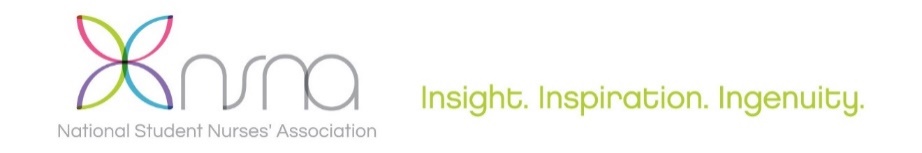 Program Book Ad Space ApplicationPlease complete all details and return to by mail, scan copy: nsna_exhibits@ajj.com, or fax: 856-589-7463 ADVERTISER CONTACT INFORMATION: This person will be responsible for all correspondence.*Contact Name:       	Tile:       			Company Name:       		Address:       		City:       	State:       	Zip code:       		Phone:      /    /     	Fax:      /    /     		*Contact Email: (required to process registration)      			*Required Fields; Electronic Confirmation Materials & Updates sent by email only!Grand Total Payment Due: (Exhibit & Ad payments) $      		NSNA Tax ID # 13-6081991			Full payment due by February 15, 2019Pay by Credit Card:	  Visa		 MasterCard 		NO AMEX ACCEPTEDName on Credit Card:       	Credit Card Number:       		Expiration Date:       	Security Code:      	Charge Amount:  $     		Card Holder Signature:       		Pay by Check:	Mail check payable in U.S. Funds to:                                             	NSNA 67th Annual Convention	c/o Anthony J. Jannetti, Inc. 	Attention: Lauren McKeown	Postal - Box 56, Pitman, NJ 08071-0056	Overnight Service - 200 East Holly Avenue, Sewell, NJ 08080Please direct any questions to nncc_exhibits@ajj.comConference and National Marketing Representative: NSNA Exhibit Managers: Rick Gabler and Tom GreeneAnthony J. Jannetti, Inc. ● East Holly Avenue  Box 56 ● Pitman, New Jersey  08071-0056 ● Phone 856-256-2300 ● Fax 856-589-7463 ● Website: www.ajj.comROGRAM BOOK AD SPACE OPPORTUNITIESROGRAM BOOK AD SPACE OPPORTUNITIESROGRAM BOOK AD SPACE OPPORTUNITIESROGRAM BOOK AD SPACE OPPORTUNITIESROGRAM BOOK AD SPACE OPPORTUNITIESROGRAM BOOK AD SPACE OPPORTUNITIESROGRAM BOOK AD SPACE OPPORTUNITIESROGRAM BOOK AD SPACE OPPORTUNITIESROGRAM BOOK AD SPACE OPPORTUNITIESAd Space Closing Date:  February 8, 2019       Ad Materials Deadline no later than:  February 15, 2019Send High Resolution PDF Ad File to: nsna_exhibits@ajj.com. Ads are to be pre-paid.Ad Space Closing Date:  February 8, 2019       Ad Materials Deadline no later than:  February 15, 2019Send High Resolution PDF Ad File to: nsna_exhibits@ajj.com. Ads are to be pre-paid.Ad Space Closing Date:  February 8, 2019       Ad Materials Deadline no later than:  February 15, 2019Send High Resolution PDF Ad File to: nsna_exhibits@ajj.com. Ads are to be pre-paid.Ad Space Closing Date:  February 8, 2019       Ad Materials Deadline no later than:  February 15, 2019Send High Resolution PDF Ad File to: nsna_exhibits@ajj.com. Ads are to be pre-paid.Ad Space Closing Date:  February 8, 2019       Ad Materials Deadline no later than:  February 15, 2019Send High Resolution PDF Ad File to: nsna_exhibits@ajj.com. Ads are to be pre-paid.Ad Space Closing Date:  February 8, 2019       Ad Materials Deadline no later than:  February 15, 2019Send High Resolution PDF Ad File to: nsna_exhibits@ajj.com. Ads are to be pre-paid.Ad Space Closing Date:  February 8, 2019       Ad Materials Deadline no later than:  February 15, 2019Send High Resolution PDF Ad File to: nsna_exhibits@ajj.com. Ads are to be pre-paid.Ad Space Closing Date:  February 8, 2019       Ad Materials Deadline no later than:  February 15, 2019Send High Resolution PDF Ad File to: nsna_exhibits@ajj.com. Ads are to be pre-paid.Ad Space Closing Date:  February 8, 2019       Ad Materials Deadline no later than:  February 15, 2019Send High Resolution PDF Ad File to: nsna_exhibits@ajj.com. Ads are to be pre-paid.Mechanical RequirementsWidthWidthDepthDepthImportant Ad Bleed Note: Ads with bleed must extend 1/8" (.125”) past trim sizeReproduction Requirements: High Resolution PDF Electronic Ad Files (minimum 300 dpi). Please ensure that all fonts and images are embedded into the PDF file and that all security permissions are removed prior to sending to: nsna_exhibits@ajj.comPlease Note: On full page ads keep any text 1/2” from the edge. If possible, please send a final proof or color copy of your ad when submitting. Advertising requiring type-setting or halftone conversions will be invoiced per rate schedule.Important Ad Bleed Note: Ads with bleed must extend 1/8" (.125”) past trim sizeReproduction Requirements: High Resolution PDF Electronic Ad Files (minimum 300 dpi). Please ensure that all fonts and images are embedded into the PDF file and that all security permissions are removed prior to sending to: nsna_exhibits@ajj.comPlease Note: On full page ads keep any text 1/2” from the edge. If possible, please send a final proof or color copy of your ad when submitting. Advertising requiring type-setting or halftone conversions will be invoiced per rate schedule.Important Ad Bleed Note: Ads with bleed must extend 1/8" (.125”) past trim sizeReproduction Requirements: High Resolution PDF Electronic Ad Files (minimum 300 dpi). Please ensure that all fonts and images are embedded into the PDF file and that all security permissions are removed prior to sending to: nsna_exhibits@ajj.comPlease Note: On full page ads keep any text 1/2” from the edge. If possible, please send a final proof or color copy of your ad when submitting. Advertising requiring type-setting or halftone conversions will be invoiced per rate schedule.Important Ad Bleed Note: Ads with bleed must extend 1/8" (.125”) past trim sizeReproduction Requirements: High Resolution PDF Electronic Ad Files (minimum 300 dpi). Please ensure that all fonts and images are embedded into the PDF file and that all security permissions are removed prior to sending to: nsna_exhibits@ajj.comPlease Note: On full page ads keep any text 1/2” from the edge. If possible, please send a final proof or color copy of your ad when submitting. Advertising requiring type-setting or halftone conversions will be invoiced per rate schedule.½ Page Horizontal6 13/16” 6 13/16” 4 3/4"4 3/4"Important Ad Bleed Note: Ads with bleed must extend 1/8" (.125”) past trim sizeReproduction Requirements: High Resolution PDF Electronic Ad Files (minimum 300 dpi). Please ensure that all fonts and images are embedded into the PDF file and that all security permissions are removed prior to sending to: nsna_exhibits@ajj.comPlease Note: On full page ads keep any text 1/2” from the edge. If possible, please send a final proof or color copy of your ad when submitting. Advertising requiring type-setting or halftone conversions will be invoiced per rate schedule.Important Ad Bleed Note: Ads with bleed must extend 1/8" (.125”) past trim sizeReproduction Requirements: High Resolution PDF Electronic Ad Files (minimum 300 dpi). Please ensure that all fonts and images are embedded into the PDF file and that all security permissions are removed prior to sending to: nsna_exhibits@ajj.comPlease Note: On full page ads keep any text 1/2” from the edge. If possible, please send a final proof or color copy of your ad when submitting. Advertising requiring type-setting or halftone conversions will be invoiced per rate schedule.Important Ad Bleed Note: Ads with bleed must extend 1/8" (.125”) past trim sizeReproduction Requirements: High Resolution PDF Electronic Ad Files (minimum 300 dpi). Please ensure that all fonts and images are embedded into the PDF file and that all security permissions are removed prior to sending to: nsna_exhibits@ajj.comPlease Note: On full page ads keep any text 1/2” from the edge. If possible, please send a final proof or color copy of your ad when submitting. Advertising requiring type-setting or halftone conversions will be invoiced per rate schedule.Important Ad Bleed Note: Ads with bleed must extend 1/8" (.125”) past trim sizeReproduction Requirements: High Resolution PDF Electronic Ad Files (minimum 300 dpi). Please ensure that all fonts and images are embedded into the PDF file and that all security permissions are removed prior to sending to: nsna_exhibits@ajj.comPlease Note: On full page ads keep any text 1/2” from the edge. If possible, please send a final proof or color copy of your ad when submitting. Advertising requiring type-setting or halftone conversions will be invoiced per rate schedule.½ Page Vertical3 3/8”3 3/8”9 5/8”9 5/8”Important Ad Bleed Note: Ads with bleed must extend 1/8" (.125”) past trim sizeReproduction Requirements: High Resolution PDF Electronic Ad Files (minimum 300 dpi). Please ensure that all fonts and images are embedded into the PDF file and that all security permissions are removed prior to sending to: nsna_exhibits@ajj.comPlease Note: On full page ads keep any text 1/2” from the edge. If possible, please send a final proof or color copy of your ad when submitting. Advertising requiring type-setting or halftone conversions will be invoiced per rate schedule.Important Ad Bleed Note: Ads with bleed must extend 1/8" (.125”) past trim sizeReproduction Requirements: High Resolution PDF Electronic Ad Files (minimum 300 dpi). Please ensure that all fonts and images are embedded into the PDF file and that all security permissions are removed prior to sending to: nsna_exhibits@ajj.comPlease Note: On full page ads keep any text 1/2” from the edge. If possible, please send a final proof or color copy of your ad when submitting. Advertising requiring type-setting or halftone conversions will be invoiced per rate schedule.Important Ad Bleed Note: Ads with bleed must extend 1/8" (.125”) past trim sizeReproduction Requirements: High Resolution PDF Electronic Ad Files (minimum 300 dpi). Please ensure that all fonts and images are embedded into the PDF file and that all security permissions are removed prior to sending to: nsna_exhibits@ajj.comPlease Note: On full page ads keep any text 1/2” from the edge. If possible, please send a final proof or color copy of your ad when submitting. Advertising requiring type-setting or halftone conversions will be invoiced per rate schedule.Important Ad Bleed Note: Ads with bleed must extend 1/8" (.125”) past trim sizeReproduction Requirements: High Resolution PDF Electronic Ad Files (minimum 300 dpi). Please ensure that all fonts and images are embedded into the PDF file and that all security permissions are removed prior to sending to: nsna_exhibits@ajj.comPlease Note: On full page ads keep any text 1/2” from the edge. If possible, please send a final proof or color copy of your ad when submitting. Advertising requiring type-setting or halftone conversions will be invoiced per rate schedule.Full Page (No Bleed)7”7”10”10”Important Ad Bleed Note: Ads with bleed must extend 1/8" (.125”) past trim sizeReproduction Requirements: High Resolution PDF Electronic Ad Files (minimum 300 dpi). Please ensure that all fonts and images are embedded into the PDF file and that all security permissions are removed prior to sending to: nsna_exhibits@ajj.comPlease Note: On full page ads keep any text 1/2” from the edge. If possible, please send a final proof or color copy of your ad when submitting. Advertising requiring type-setting or halftone conversions will be invoiced per rate schedule.Important Ad Bleed Note: Ads with bleed must extend 1/8" (.125”) past trim sizeReproduction Requirements: High Resolution PDF Electronic Ad Files (minimum 300 dpi). Please ensure that all fonts and images are embedded into the PDF file and that all security permissions are removed prior to sending to: nsna_exhibits@ajj.comPlease Note: On full page ads keep any text 1/2” from the edge. If possible, please send a final proof or color copy of your ad when submitting. Advertising requiring type-setting or halftone conversions will be invoiced per rate schedule.Important Ad Bleed Note: Ads with bleed must extend 1/8" (.125”) past trim sizeReproduction Requirements: High Resolution PDF Electronic Ad Files (minimum 300 dpi). Please ensure that all fonts and images are embedded into the PDF file and that all security permissions are removed prior to sending to: nsna_exhibits@ajj.comPlease Note: On full page ads keep any text 1/2” from the edge. If possible, please send a final proof or color copy of your ad when submitting. Advertising requiring type-setting or halftone conversions will be invoiced per rate schedule.Important Ad Bleed Note: Ads with bleed must extend 1/8" (.125”) past trim sizeReproduction Requirements: High Resolution PDF Electronic Ad Files (minimum 300 dpi). Please ensure that all fonts and images are embedded into the PDF file and that all security permissions are removed prior to sending to: nsna_exhibits@ajj.comPlease Note: On full page ads keep any text 1/2” from the edge. If possible, please send a final proof or color copy of your ad when submitting. Advertising requiring type-setting or halftone conversions will be invoiced per rate schedule.Trim Size7 7/8”7 7/8”10 1/2"10 1/2"Important Ad Bleed Note: Ads with bleed must extend 1/8" (.125”) past trim sizeReproduction Requirements: High Resolution PDF Electronic Ad Files (minimum 300 dpi). Please ensure that all fonts and images are embedded into the PDF file and that all security permissions are removed prior to sending to: nsna_exhibits@ajj.comPlease Note: On full page ads keep any text 1/2” from the edge. If possible, please send a final proof or color copy of your ad when submitting. Advertising requiring type-setting or halftone conversions will be invoiced per rate schedule.Important Ad Bleed Note: Ads with bleed must extend 1/8" (.125”) past trim sizeReproduction Requirements: High Resolution PDF Electronic Ad Files (minimum 300 dpi). Please ensure that all fonts and images are embedded into the PDF file and that all security permissions are removed prior to sending to: nsna_exhibits@ajj.comPlease Note: On full page ads keep any text 1/2” from the edge. If possible, please send a final proof or color copy of your ad when submitting. Advertising requiring type-setting or halftone conversions will be invoiced per rate schedule.Important Ad Bleed Note: Ads with bleed must extend 1/8" (.125”) past trim sizeReproduction Requirements: High Resolution PDF Electronic Ad Files (minimum 300 dpi). Please ensure that all fonts and images are embedded into the PDF file and that all security permissions are removed prior to sending to: nsna_exhibits@ajj.comPlease Note: On full page ads keep any text 1/2” from the edge. If possible, please send a final proof or color copy of your ad when submitting. Advertising requiring type-setting or halftone conversions will be invoiced per rate schedule.Important Ad Bleed Note: Ads with bleed must extend 1/8" (.125”) past trim sizeReproduction Requirements: High Resolution PDF Electronic Ad Files (minimum 300 dpi). Please ensure that all fonts and images are embedded into the PDF file and that all security permissions are removed prior to sending to: nsna_exhibits@ajj.comPlease Note: On full page ads keep any text 1/2” from the edge. If possible, please send a final proof or color copy of your ad when submitting. Advertising requiring type-setting or halftone conversions will be invoiced per rate schedule.Bleed Size8 1/8”8 1/8”10 3/4"10 3/4"Important Ad Bleed Note: Ads with bleed must extend 1/8" (.125”) past trim sizeReproduction Requirements: High Resolution PDF Electronic Ad Files (minimum 300 dpi). Please ensure that all fonts and images are embedded into the PDF file and that all security permissions are removed prior to sending to: nsna_exhibits@ajj.comPlease Note: On full page ads keep any text 1/2” from the edge. If possible, please send a final proof or color copy of your ad when submitting. Advertising requiring type-setting or halftone conversions will be invoiced per rate schedule.Important Ad Bleed Note: Ads with bleed must extend 1/8" (.125”) past trim sizeReproduction Requirements: High Resolution PDF Electronic Ad Files (minimum 300 dpi). Please ensure that all fonts and images are embedded into the PDF file and that all security permissions are removed prior to sending to: nsna_exhibits@ajj.comPlease Note: On full page ads keep any text 1/2” from the edge. If possible, please send a final proof or color copy of your ad when submitting. Advertising requiring type-setting or halftone conversions will be invoiced per rate schedule.Important Ad Bleed Note: Ads with bleed must extend 1/8" (.125”) past trim sizeReproduction Requirements: High Resolution PDF Electronic Ad Files (minimum 300 dpi). Please ensure that all fonts and images are embedded into the PDF file and that all security permissions are removed prior to sending to: nsna_exhibits@ajj.comPlease Note: On full page ads keep any text 1/2” from the edge. If possible, please send a final proof or color copy of your ad when submitting. Advertising requiring type-setting or halftone conversions will be invoiced per rate schedule.Important Ad Bleed Note: Ads with bleed must extend 1/8" (.125”) past trim sizeReproduction Requirements: High Resolution PDF Electronic Ad Files (minimum 300 dpi). Please ensure that all fonts and images are embedded into the PDF file and that all security permissions are removed prior to sending to: nsna_exhibits@ajj.comPlease Note: On full page ads keep any text 1/2” from the edge. If possible, please send a final proof or color copy of your ad when submitting. Advertising requiring type-setting or halftone conversions will be invoiced per rate schedule.Ad Fee RatesExhibitor Ad RatesExhibitor Ad RatesExhibitor Ad RatesExhibitor Ad RatesExhibitor Ad RatesNon-Exhibitor Ad RatesNon-Exhibitor Ad RatesNon-Exhibitor Ad RatesPage & Color Options:Check*Check*Check*CreditCreditCheck*Check*Credit1 Page $895 $895 $895 $920 $920 $1,155 $1,155 $1,190½ Page  $735 $735 $735 $760 $760 $950 $950 $9754 Color ** $1,215 $1,215 $1,215 $1,250 $1,250 $1,520 $1,520 $1,565TOTAL AMOUNTNote: Page rates shown are black and white; No Agency Commissions Allowed.Note: Page rates shown are black and white; No Agency Commissions Allowed.* NSNA discount for payment by check is already included in ad rates shown* NSNA discount for payment by check is already included in ad rates shown* NSNA discount for payment by check is already included in ad rates shown* NSNA discount for payment by check is already included in ad rates shown* NSNA discount for payment by check is already included in ad rates shown** 4-color charges are additional to page rate** 4-color charges are additional to page ratePAYMENT INFORMATION